10 Ato de autorização anterior ou ato de criação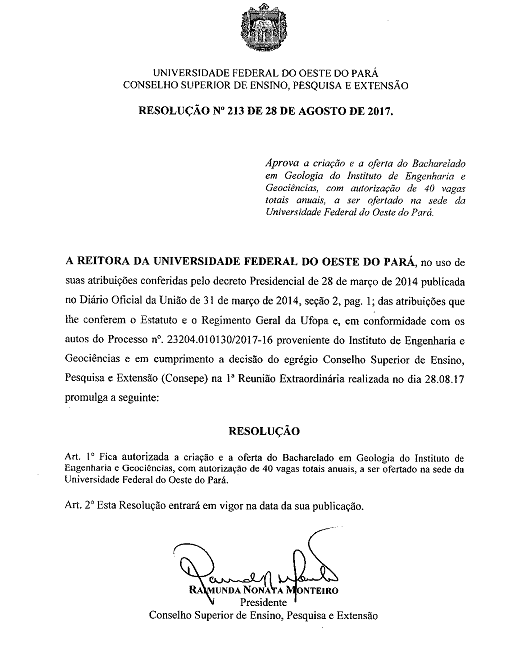 